驱动卸载及安装的操作方法如果在操作过程中驱动安装的有问题需要重新安装，需要判断之前是否已经安装过驱动，如果已经安装过需要先卸载再安装。驱动卸载的操作方法打开电脑上的控制面板——程序和功能，点击卸载程序，找到以下图片中的插件全部卸载即可。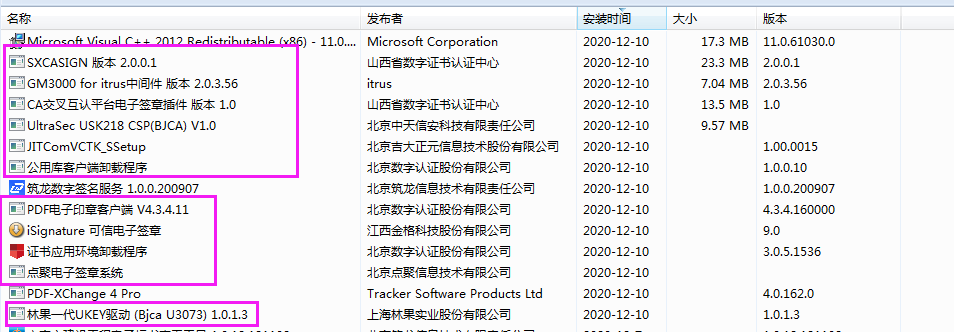 驱动安装流程驱动安装前操作：退出电脑上所有杀毒软件（360安全卫士、电脑管家、360杀毒、联想电脑管家、金山卫士、金山毒霸等）、浏览器、Word文档等程序、关闭防火墙---此步切莫跳过！！！驱动下载位置：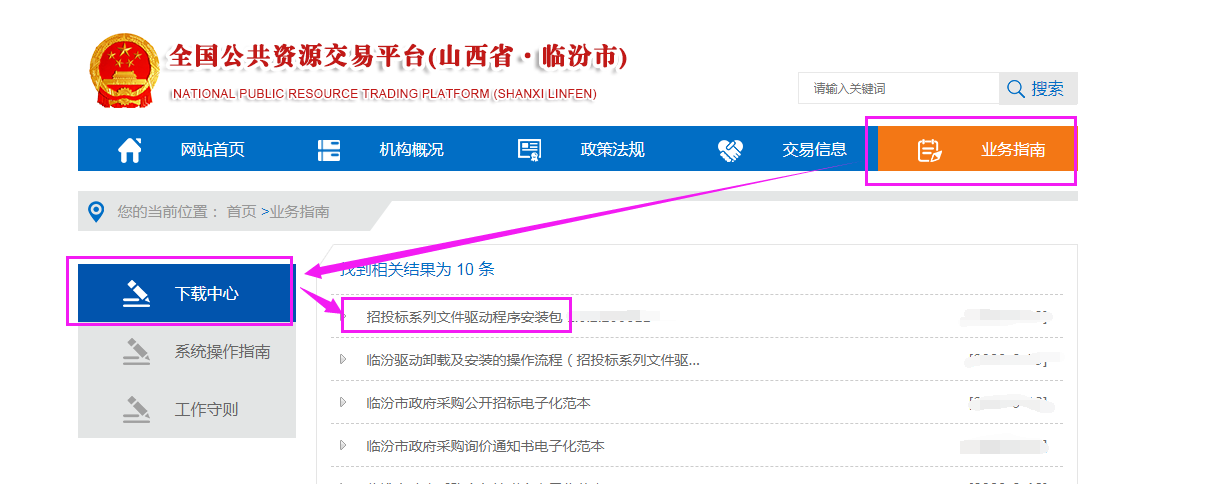 驱动下载链接：http://www.lfggzyjy.gov.cn/cmsController.do?goPage&page=menu&id=A09下载安装包后双击招投标系列文件驱动安装包进行安装；看到以下提示点击确定。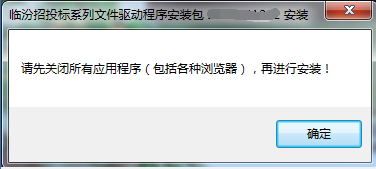 按照系统提示的操作步骤依次点击安装、下一步的按钮进行安装完成。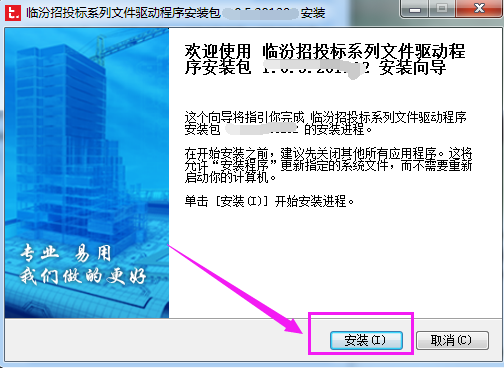 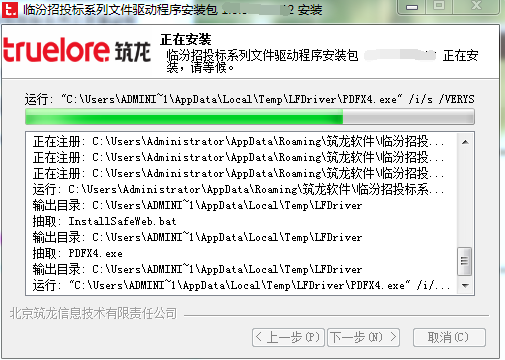 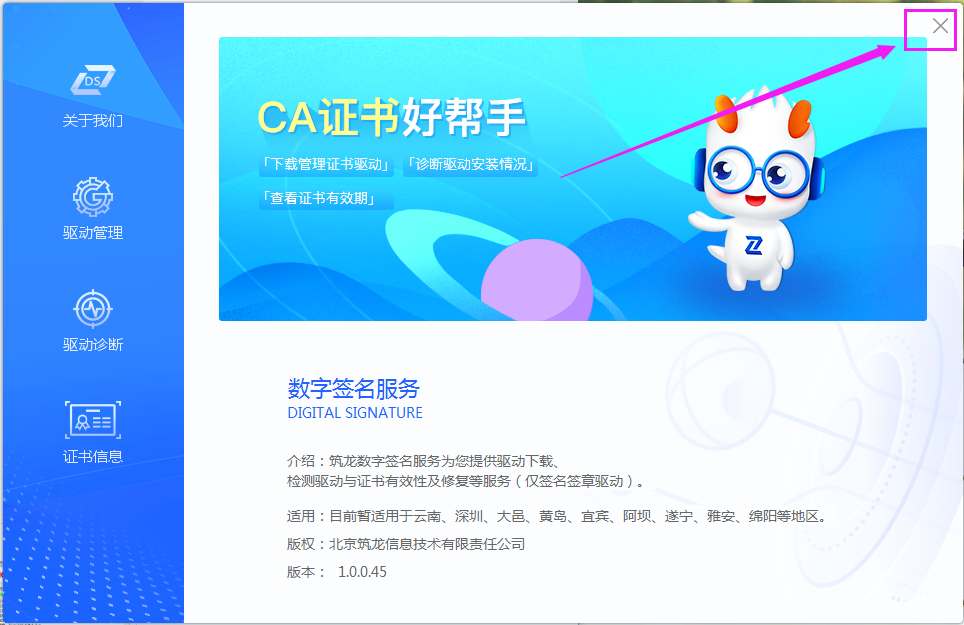 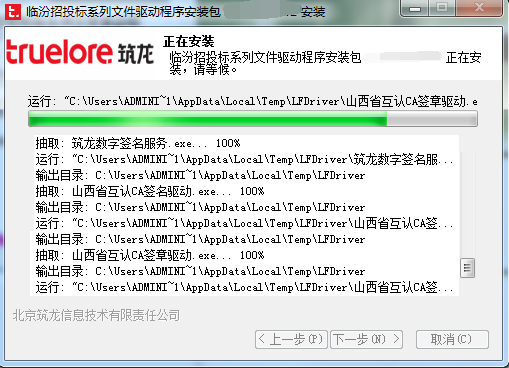 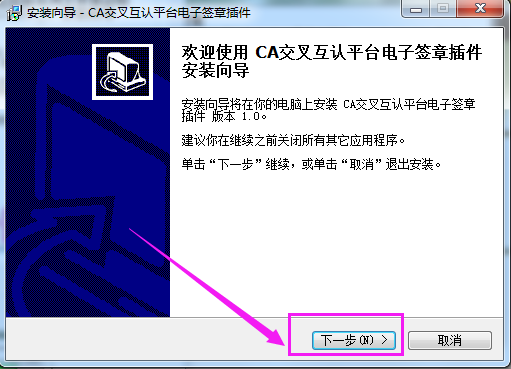 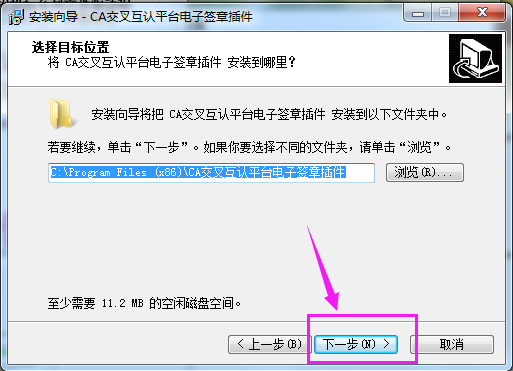 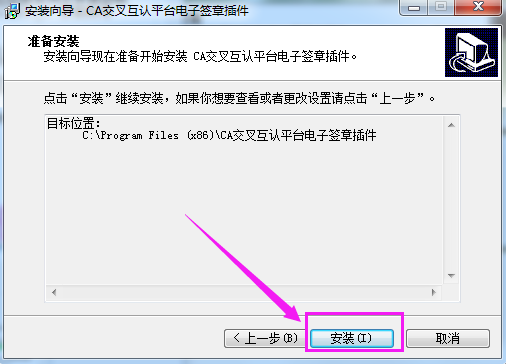 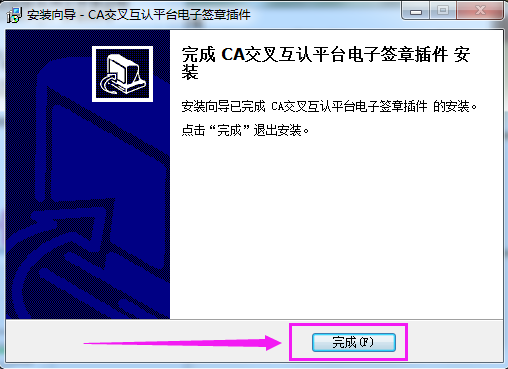 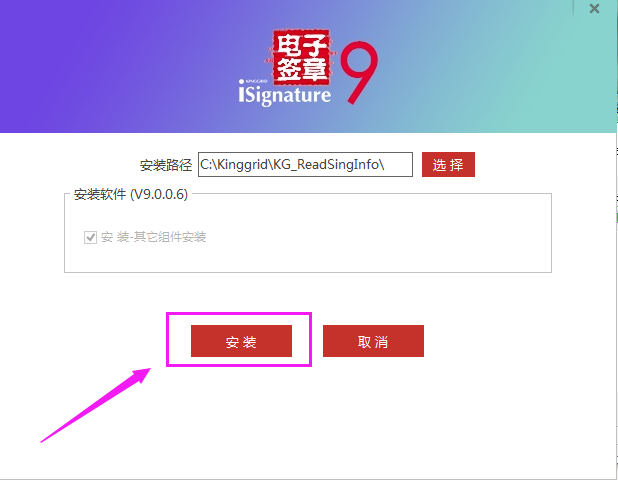 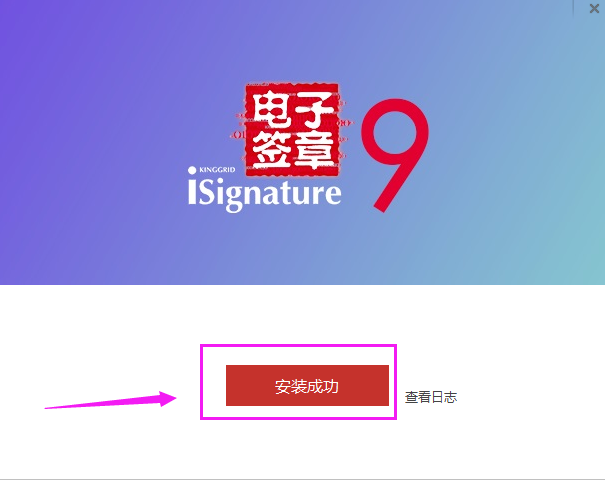 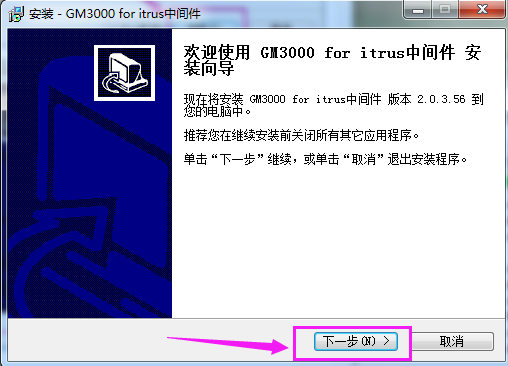 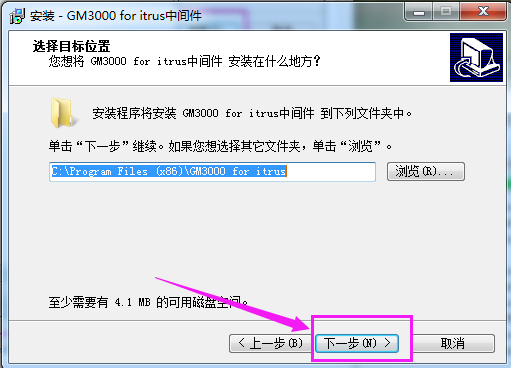 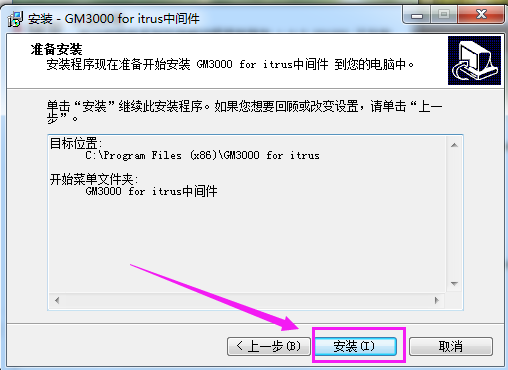 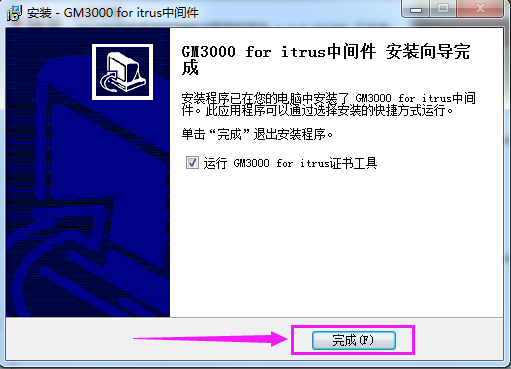 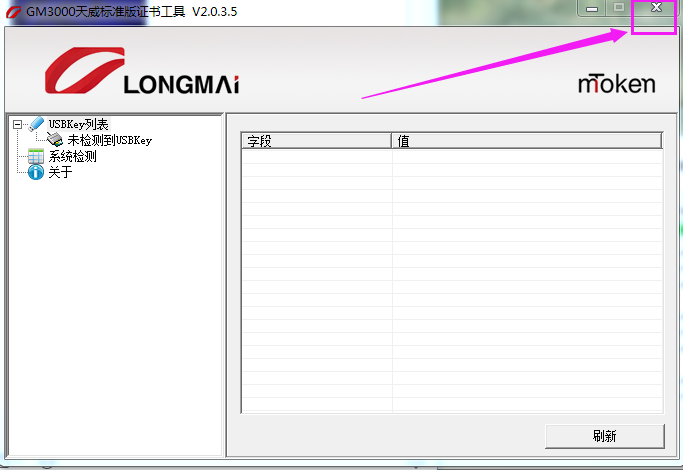 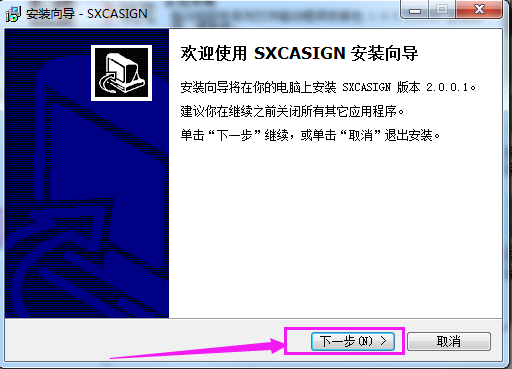 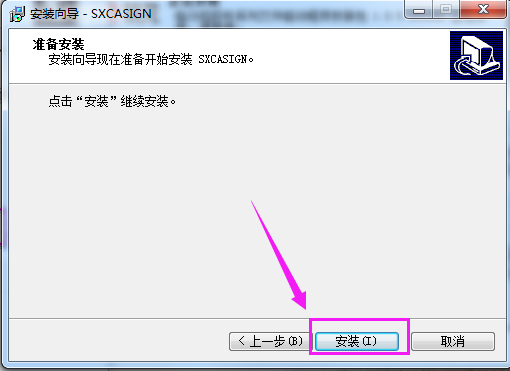 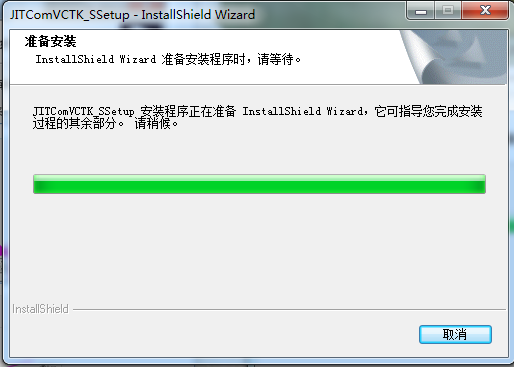 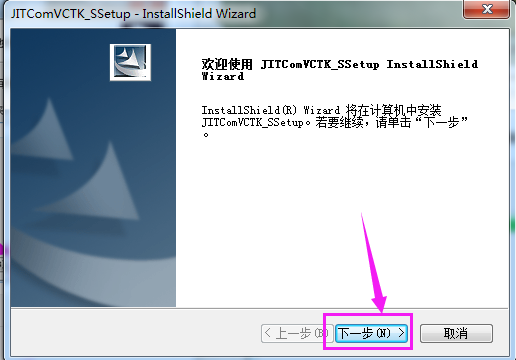 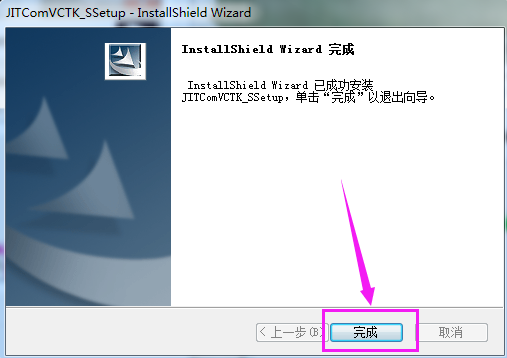 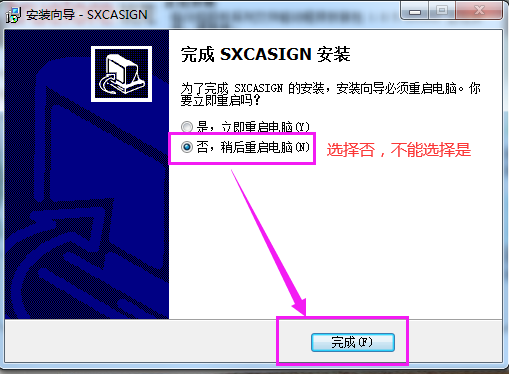 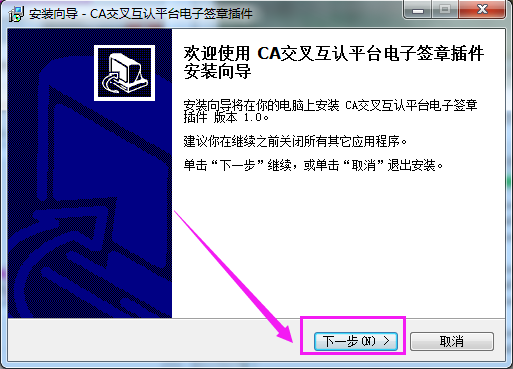 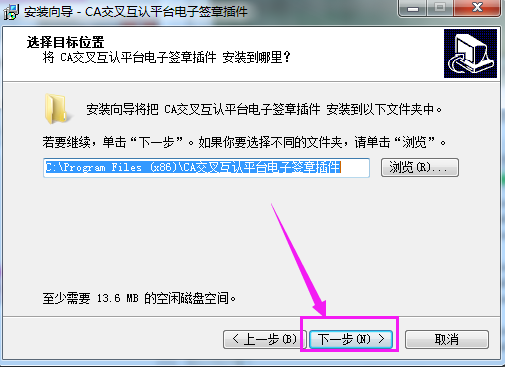 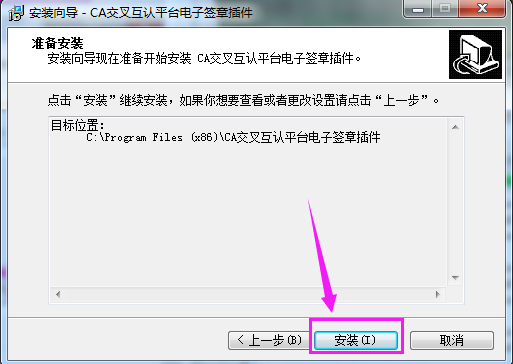 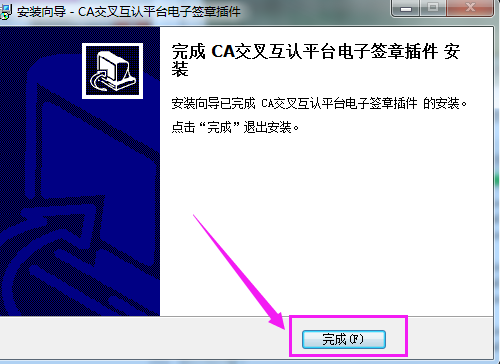 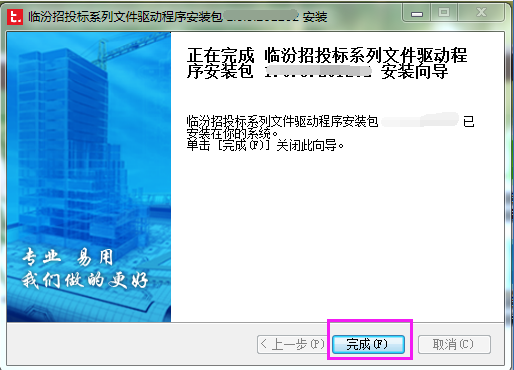 至此驱动安装完成。查看证书是否正常识别驱动安装后在桌面右下角显示如图，双击打开epass证书管理助手里面可以识别到公司名称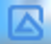 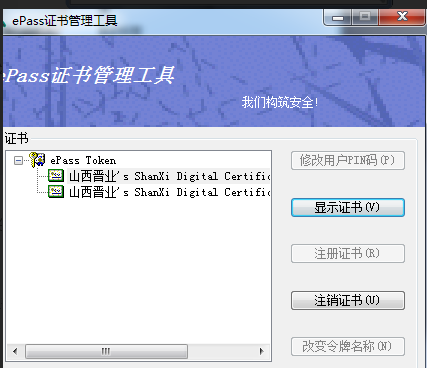 以及在筑龙数字签名服务里面，点击证书信息，可以正常的识别到证书信息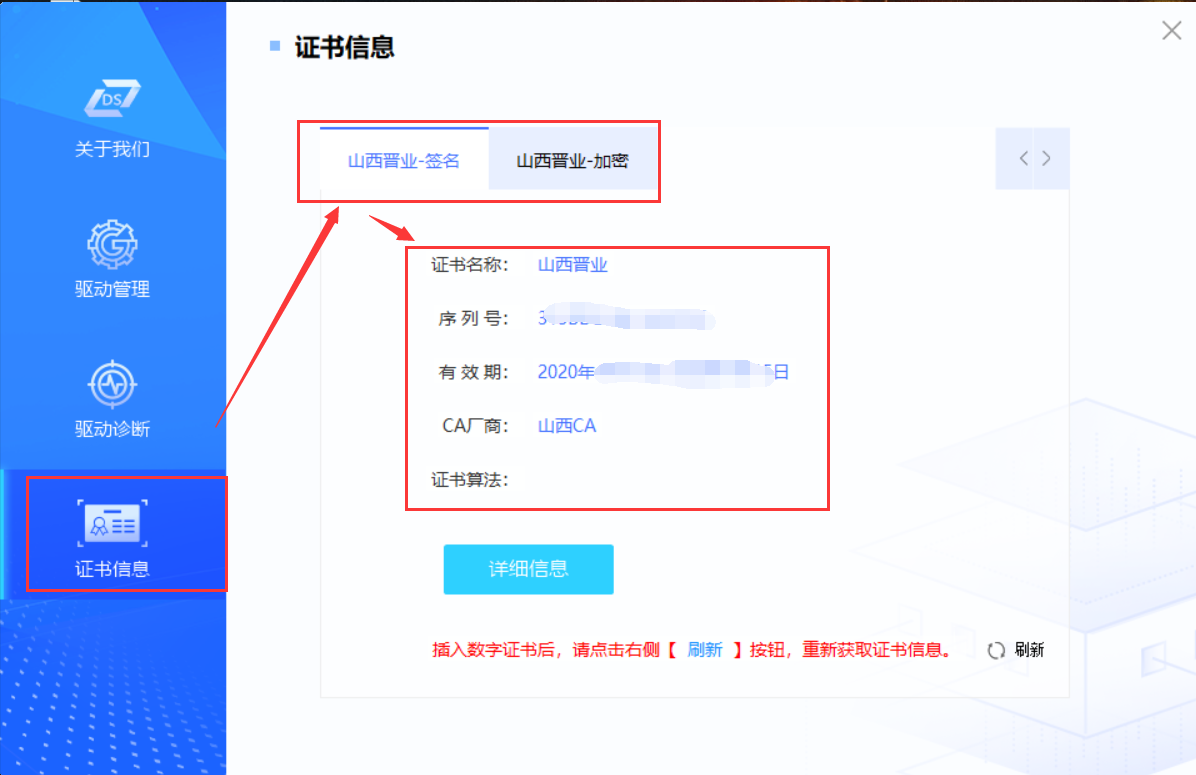 注意：安装过程中出现任何错误图示都需要解决之后在继续安装的。